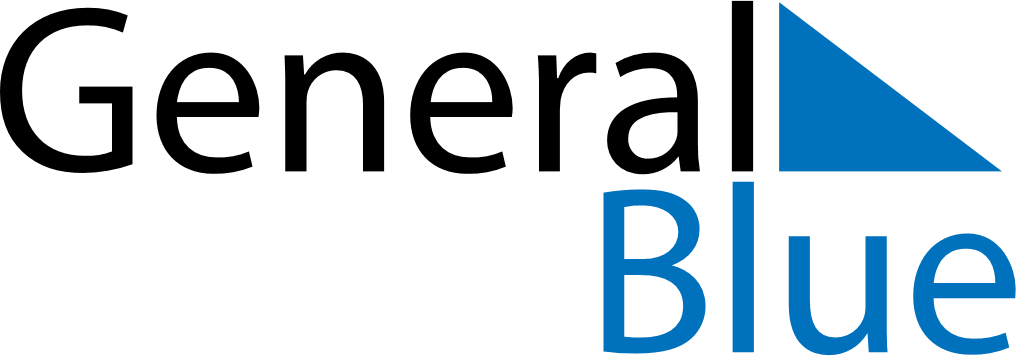 June 2026June 2026June 2026ChileChileMONTUEWEDTHUFRISATSUN123456789101112131415161718192021Indigenous People’s Day222324252627282930Saints Peter and Paul